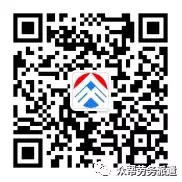 附表1报名登记表 报考单位：说明：1、填表时注意照片为同一版，签名用黑色碳素笔。2、此表填好后打印一式两份，贴上照片，附审核材料复印件装订后交资格审查人。姓  名性别报考岗位报考岗位出生年月民族政治面貌政治面貌学历毕业学校毕业学校毕业学校专 业毕业时间毕业时间毕业时间身份证号码教师资格证教师资格证教师资格证户口所在派出所家庭详细住址家庭详细住址本人电话家庭电话家庭电话家庭电话本人简历（从读高中填起至报名止）起止时间起止时间起止时间所在学校（单位）所在学校（单位）所在学校（单位）所在学校（单位）职务职务职务证明人本人承诺    本人所填内容及提供的证书、证件真实有效，如不真实有效，取消录用资格，造成的后果由本人承担责任。本人签名：                                 年   月   日    本人所填内容及提供的证书、证件真实有效，如不真实有效，取消录用资格，造成的后果由本人承担责任。本人签名：                                 年   月   日    本人所填内容及提供的证书、证件真实有效，如不真实有效，取消录用资格，造成的后果由本人承担责任。本人签名：                                 年   月   日    本人所填内容及提供的证书、证件真实有效，如不真实有效，取消录用资格，造成的后果由本人承担责任。本人签名：                                 年   月   日    本人所填内容及提供的证书、证件真实有效，如不真实有效，取消录用资格，造成的后果由本人承担责任。本人签名：                                 年   月   日    本人所填内容及提供的证书、证件真实有效，如不真实有效，取消录用资格，造成的后果由本人承担责任。本人签名：                                 年   月   日    本人所填内容及提供的证书、证件真实有效，如不真实有效，取消录用资格，造成的后果由本人承担责任。本人签名：                                 年   月   日    本人所填内容及提供的证书、证件真实有效，如不真实有效，取消录用资格，造成的后果由本人承担责任。本人签名：                                 年   月   日    本人所填内容及提供的证书、证件真实有效，如不真实有效，取消录用资格，造成的后果由本人承担责任。本人签名：                                 年   月   日    本人所填内容及提供的证书、证件真实有效，如不真实有效，取消录用资格，造成的后果由本人承担责任。本人签名：                                 年   月   日    本人所填内容及提供的证书、证件真实有效，如不真实有效，取消录用资格，造成的后果由本人承担责任。本人签名：                                 年   月   日